DIGITAL PHOTOGRAPHY 10.0200.50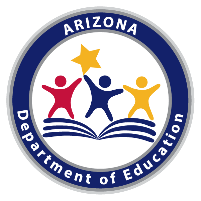 TECHNICAL STANDARDSAn Industry Technical Standards Validation Committee developed and validated these standards on February 12, 2019. The Arizona Career and Technical Education Quality Commission, the validating authority for the Arizona Skills Standards Assessment System, endorsed these standards on May 1, 2019.Note: Arizona’s Professional Skills are taught as an integral part of the Digital Photography program.DIGITAL PHOTOGRAPHY 10.0200.50TECHNICAL STANDARDSAn Industry Technical Standards Validation Committee developed and validated these standards on February 12, 2019. The Arizona Career and Technical Education Quality Commission, the validating authority for the Arizona Skills Standards Assessment System, endorsed these standards on May 1, 2019.Note: Arizona’s Professional Skills are taught as an integral part of the Digital Photography program.The Technical Skills Assessment for Digital Photography is available SY2020-2021.The Technical Skills Assessment for Digital Photography is available SY2020-2021.STANDARD 1.0 ANALYZE THE COMMUNICATION MEDIA TECHNOLOGIES INDUSTRY, ITS BUSINESS PRACTICES, AND ITS ROLE IN THE ECONOMYSTANDARD 1.0 ANALYZE THE COMMUNICATION MEDIA TECHNOLOGIES INDUSTRY, ITS BUSINESS PRACTICES, AND ITS ROLE IN THE ECONOMY1.1Investigate the history and evolution of the Communication Media Technologies industry (i.e., technology, processes, production, etc.)1.2Examine the impact of social media and emerging technologies on the Communication Media Technologies industry1.3Research the societal and economic impact of the Communication Media Technologies industry1.4Examine the impact of the Communication Media Technologies Industry on marketing practices1.5Explain how diversity and inclusion are managed in the workplace to create a supportive culture1.6Define cultural diversity and the need for awareness and sensitivity in the workplace1.7Explain the acceptance of multiculturalism in the workplace (i.e., treating impartially and fairly each ethnic group, etc.)1.8Analyze customer service practices appropriate to the Communication Media Technologies industry1.9Examine time management practices appropriate to the Communication Media Technologies industry1.10Identify professions that comprise the Communication Media Technologies industry (i.e., animation, broadcasting, filmmaking, graphic design, illustration, music and audio productions, photography, printing, publishing, etc.)1.11Comply with the safety standards and regulations specific to OSHASTANDARD 2.0 ANALYZE ETHICAL AND LEGAL ISSUES RELATED TO THE COMMUNICATION MEDIA TECHNOLOGIES INDUSTRYSTANDARD 2.0 ANALYZE ETHICAL AND LEGAL ISSUES RELATED TO THE COMMUNICATION MEDIA TECHNOLOGIES INDUSTRY2.1Distinguish among copyright, intellectual property, and proprietary rights2.2Investigate copyright, intellectual property, proprietary rights, plagiarism, and software licensure2.3Discuss consequences in violating copyright, privacy, and data security laws (i.e., monetary penalties, prison, injunctions, financial restitution, etc.)2.4Explain fair use (i.e., authorships, credit lines, parody, news reporting, criticism and commentary, etc.)2.5Differentiate between legal and ethical standards as they apply to decision-making in the Communication Media Technologies industry2.6Explain libel, privacy, censorship, and first amendment rights2.7Explain the difference and usage of release forms (e.g., model, minor, and property)STANDARD 3.0 ANALYZE FACTORS THAT CONTRIBUTE TO PERSONAL SUCCESS IN THE COMMUNICATION MEDIA TECHNOLOGIES INDUSTRYSTANDARD 3.0 ANALYZE FACTORS THAT CONTRIBUTE TO PERSONAL SUCCESS IN THE COMMUNICATION MEDIA TECHNOLOGIES INDUSTRY3.1Employ written, verbal, and non-verbal communications that are appropriate to the target audience and situation3.2Apply formatting, editing, and proofreading skills to all forms of writing3.3Prepare and deliver a presentation using terminology standard to the Communication Media Technologies industry3.4Use interpersonal skills when communicating with colleagues, clients, and vendors (i.e., active listening, empathy, body language, openness, negotiation, problem-solving, conflict resolution, assertiveness, positive attitude, etc.)3.5Identify professional “dress for success” standards and practices for the Communication Media Technologies industry3.6Explain basic types of résumés and their use (e.g., chronological, functional, combination, targeted, and creative)3.7Identify the basic parts of a résumé (e.g., contact/address section, objective, profile, career summary, experience section, education section, and reference section)3.8Explain considerations for résumé format (i.e., simple font; plenty of white space; personalize and customize to reflect your skills and abilities, etc.)3.9Define a professional portfolio (e.g., organized collection of relevant writing, graphics, and projects; artifacts showcasing talents and relevant skills; and summary of professional growth)3.10Describe portfolio types serving different purposes (i.e., working portfolios, display portfolios, assessment portfolios, etc.)3.11Describe ways to build a professional portfolio [i.e., binder, digital (iPad), online portfolio, etc.]STANDARD 4.0 ANALYZE THE DIGITAL PHOTOGRAPHY PROFESSIONSTANDARD 4.0 ANALYZE THE DIGITAL PHOTOGRAPHY PROFESSION4.1Identify art movements that have impacted the photography profession4.2Research technologies that have impacted the Digital Photography profession (i.e., smart phone cameras, etc.)4.3Describe photography’s influence on society4.4Differentiate among photographic genres and styles (i.e., portrait, landscape, macro, street, editorial, sports, journalistic, architectural, fine art, commercial, lifestyle, events, etc.)4.5Examine the role and cultural significance of photographers4.6Describe past and present graphic design styles and trends4.7Research how demographic and cultural awareness influence photographic decisions4.8Identify components required in establishing a freelance business (i.e., taxes, contracts, expenses, billing, licenses, etc.)STANDARD 5.0 MANAGE PHOTOGRAPHIC EQUIPMENT AND SOFTWARESTANDARD 5.0 MANAGE PHOTOGRAPHIC EQUIPMENT AND SOFTWARE5.1Demonstrate proper maintenance and care of equipment (i.e., computers, storage devices, printers, peripherals, cameras, input devices, etc.)5.2Identify threats to technological devices and computer system networks (i.e., viruses, data breaches, phishing, pirating, etc.)5.3Utilize software to meet requirements of final product (i.e., page layout, photo manipulation, illustration, etc.)5.4Apply effective digital file management techniques (e.g., data capture, file transfer, file naming, organization, storage, and backup)5.5Differentiate among file formats based on compatibility, file size, resolution, color gamut, and medium (i.e., JPG, TIFF, RAW, PSD, PDF, INDD, AI, GIF, PNG, etc.)5.6Apply effective use of menus, buttons, and functions of digital cameras5.7Differentiate among types and uses of digital cameras, equipment, and accessories (i.e., point-and-shoot, mirrorless, DSLR, lenses, filters, tripods, lighting equipment, etc.)5.8Select appropriate resolution, compression, and format for data capture5.9Explain the importance of an industry standard color management systemSTANDARD 6.0 APPLY THE ELEMENTS AND PRINCIPLES OF DESIGN AND COMPOSITIONSTANDARD 6.0 APPLY THE ELEMENTS AND PRINCIPLES OF DESIGN AND COMPOSITION6.1Incorporate the elements of design (e.g., line, shape, form, texture, pattern, color, value, and space) when composing photographs6.2Incorporate principles of design (e.g., contrast, repetition, balance, movement, emphasis, harmony, proportion, and unity) when composing photographs6.3Incorporate guidelines for composition (e.g., simplicity, framing, rule of thirds, focal point, point of view, camera angle, and symmetry)6.4Communicate a specific idea through the subject matter and the composition of a photograph6.5Use critical thinking skills to describe, interpret, analyze, and make judgments about composition6.6Define basic color schemes (e.g., complementary, analogous, triadic, tetradic, split complementary, monochromatic, and grayscale)6.7Analyze the psychology and theory of color in images to increase visual literacy6.8Utilize posing techniques and product arrangement for visual impact (i.e., portraits, fashion, product, etc.)STANDARD 7.0 DEMONSTRATE PROPER EXPOSURE SETTINGS TO ACHIEVE DESIRED OUTCOMESSTANDARD 7.0 DEMONSTRATE PROPER EXPOSURE SETTINGS TO ACHIEVE DESIRED OUTCOMES7.1Describe the basic elements of exposure (e.g., ISO, aperture, and shutter speed)7.2Utilize appropriate shutter speed to create panned, blurred, and stop action photos7.3Apply the appropriate aperture setting for deep or shallow depth of field7.4List the factors that affect depth of field (e.g., aperture, focal length, and distance to subject)7.5Apply the appropriate ISO settings for various lighting conditions7.6Calculate exposure equivalents7.7Utilize in-camera light meter to guide desired exposure7.8Discuss various in-camera metering modes (i.e., spot, partial, evaluative, center-weighted, matrix, etc.)7.9Evaluate a histogram7.10Discuss active focus points and focusing modes (i.e., AI Servo, single, continuous, 3-D, etc.)7.11Discuss exposure modes (e.g., aperture priority, shutter priority, manual, automatic, program, bulb, and preprogrammed automatic settings)STANDARD 8.0 DEMONSTRATE PROPER LIGHTING TECHNIQUES TO ACHIEVE DESIRED OUTCOMESSTANDARD 8.0 DEMONSTRATE PROPER LIGHTING TECHNIQUES TO ACHIEVE DESIRED OUTCOMES8.1Identify additive colors (RGB – red, green, and blue) and subtractive colors (CMYK – cyan, magenta, yellow, and black/key)8.2Explore color spaces (e.g., RGB, CMYK, grayscale, L*a*b, Adobe RGB, sRGB, and ProPhoto)8.3Explain the importance of “quality of light” (e.g., hard or soft light, fall-off, and color temperature)8.4Explain key/main, fill, back, hair, and rim light8.5Demonstrate traditional studio portrait lighting set-ups (e.g., split, loop, Rembrandt, butterfly/Paramount, short, and broad)8.6Utilize natural/ambient light (e.g., direct, indirect, reflective, and diffused)8.7Describe how environmental conditions affect the quality of light and its effects on the subject8.8Utilize artificial light sources (e.g., flash, strobes, LEDs, and fluorescent)8.9Utilize light modifiers (i.e., reflector, umbrellas, soft boxes, grids, honeycombs, gels, etc.) to adjust the quality of light8.10Balance natural/ambient light and artificial light sources8.11Use handheld light meter8.12Explain correct sync speedSTANDARD 9.0 IMPLEMENT DIGITAL WORKFLOW PROCESSESSTANDARD 9.0 IMPLEMENT DIGITAL WORKFLOW PROCESSES9.1Demonstrate digital image input (i.e., camera cards, wireless, tethered, direct download, etc.)9.2Evaluate metadata9.3Apply keywords to images9.4Demonstrate nondestructive editing techniques9.5Apply image adjustments (e.g., sizing, cropping, retouching, orientation, and resolution adjustment)9.6Apply color correction (i.e., white balance, saturation, hue, luminance, etc.)9.7Explain the benefits of batch processing9.8Export images for final output9.9Mount, matte, and frame a print